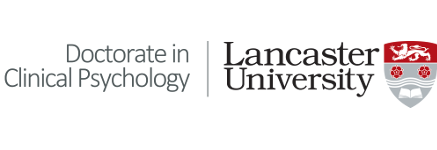 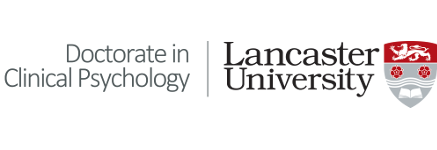 2013 cohort and earlierSRP feedback formThe purpose of this form is to record feedback on the discussions from the SRP presentation day. Please complete the details for the form as soon as possible after your presentation and email it to a staff member of the presentation panel for approval. The staff member will then forward it to the research coordinator. You are then encouraged to share this with your field supervisor (if appropriate) and use this as a guide to develop your proposal. Please remember that it is not the role of the presentation panel to ‘approve’ or otherwise your proposal. The aim of the presentation panel is to provide feedback on the proposal and discuss practical and ethical issues. The proposed content of the SRP will be approved by the Exam Board but this approval does not cover more detailed aspects of the proposal such as methodology, logistics and ethics. You will need to make a response (by letter, email or discussion) to a nominated member of the research team (probably your appointed research supervisor) on the agreed action points.Necessary changes/actions: These suggestions must be taken forward in order for the project to be viable.Further discussions: These recommendations are optional and should be discussed with your academic supervisor.Please put a tick in this box if it is decided that the project must be brought back to another peer reviewTrainee nameDate of presentationResearch team members presentTitle of proposed SRP Field supervisor’s name and contact details (if appropriate)Comments on SRP content areaComments on SRP content areaNecessary changes/action:Further considerations:Comments on SRP methodologyComments on SRP methodologyNecessary changes/action:Further considerations:Comments on analysisComments on analysisNecessary changes/action:Further considerations:Comments on practical and ethical issuesComments on practical and ethical issuesNecessary changes/action:Further considerations: